1. GefahrstoffeNicht spezifizierbare Pyrolyseprodukte durch die Zersetzung von Holz. 2. ErsatzstoffprüfungSubstitution nicht erforderlich. 3. DurchführungLehrerversuch: In einem Reagenzglas mit angesetzter Glasspitze werden Holzstückchen unter dem Abzug stark erhitzt. An das Ende der Spitze wird ein brennendes Streichholz gebracht.4. EntsorgungVerkohlte Holzreste können im Hausmüll entsorgt werden.5. Gefahrenabschätzung6. Tätigkeitsbeschränkungen7. SchutzmaßnahmenDatum: __________________	Unterschrift: ____________________________________Haftungsausschluss: Der Autor übernimmt keine Haftung für etwaige Folgen aus den hier beschriebenen Versuchen sowie den vorgeschlagenen Maßnahmen. Jeder Lehrer, jede Lehrerin ist für die Übernahme und Änderung der Gefährdungsbeurteilung selbst verantwortlich. GefahrenJaNeinSonstige Gefahren und Hinweisedurch EinatmenXAufgrund der freiwerdenden Pyrolyseprodukte wird der Versuch unter dem Abzug durchgeführt! durch HautkontaktXAufgrund der freiwerdenden Pyrolyseprodukte wird der Versuch unter dem Abzug durchgeführt! BrandgefahrXAufgrund der freiwerdenden Pyrolyseprodukte wird der Versuch unter dem Abzug durchgeführt! ExplosionsgefahrXAufgrund der freiwerdenden Pyrolyseprodukte wird der Versuch unter dem Abzug durchgeführt!    Schülerversuch möglich    Sek I  Sek IInur LehrerversuchTRGS 500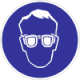 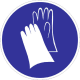 Abzug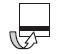 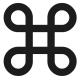 geschlossenesSystem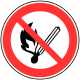 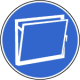 LüftungsmaßnahmenWeitere MaßnahmenTRGS 500AbzuggeschlossenesSystemLüftungsmaßnahmenkeineXXXX